PUBLIC HEARING FOR SANITARY DISTRICT ADDITION To add property identified as (Parcel 016-030710) Lot 5 of CSM-4850 at 4375 Reighmoor Road, Town of Omro; 12.18 acres, and (Parcel 016-0304) NE ¼, NW ¼ of Sections 11, T.18N. - R.15E., Reighmoor Road, Town of Omro; 40 acres, owned by Glenn and Barbara Anklam/GABA Investments, LLC. to the Algoma Sanitary District #1.Chairman Noe opened up discussion asking if anyone had any questions one it. No questions were voiced. Noe then explained that Planning Commission reviewed and determined it was consistent with other additions in the past. Sanitary District Representative Kevin Mraz explained the petition and reasons for the application and stated he was willing to answer any questions. PUBLIC HEARING CLOSED at 6:01 p.m.Regular Meeting Call to OrderThe regular monthly meeting was called to order at 6:01 p.m. by Chairman Brian Noe.  The Pledge of Allegiance was said in unison.AttendanceChairman Brian Noe, Supervisors Mark Krings and Steve Disterhaft, Clerk Dana Woods, and Treasurer Beth Jackson were present. Attorney Karen Marone was absent.Statement of Public Notice Notice of this meeting was posted at the following locations: Omro Town Hall, 4205 Rivermoor Road; Garbage & Recycling Drop-Off Center, Wendt Road & County Road FF; and near the Corner of Liberty School Rd & County Road F. Notice was also posted on the Town of Omro website and emailed to the Omro Herald and the Oshkosh Northwestern.Public CommentNoneCommunity Policing DiscussionNone present at this time.Petition for Addition to Algoma Sanitary District #1MOTION by Supervisor Disterhaft, second by Supervisor Krings to approve the Petition for Addition to Algoma Sanitary District #1 submitted by Glenn Anklam and Barbara Anklam for Parcels 016-0307-10 and 016-0304. Motion carried on a 3-0 voice vote.Zoning Map Amendment Application submitted by Ryan KochChairman Noe explained Planning Commission recommended approval and found it was consistent with the town’s land use plan.MOTION by Supervisor Krings, second by Supervisor Disterhaft to approve Zoning Map Amendment application submitted by Ryan Koch to convert parcels 016-0100, 0101, 0102 & 0103 (in the Town of Omro portion of the Application) from R-1 to A-2. Motion carried on a 3-0 voice vote.Request from City of Omro to Modify Drainage along Michigan Ave.Chairman Noe explained he had not had a chance to connect with city for more information yet; will come back at a future meeting.No action taken at this time.Request to Sell Unused Cemetery LandDoug Gunz offered some information on it, but not much else information as of yet. Looks like it was expanded at a point. Might need to trace back where the extra land got added. Might make it easier to sell it.No action taken at this time.Intergovernmental Agreement to Satisfy Eligibility for Recycling Consolidation Grant for 2023Agreement is necessary in order to qualify for annual grant funding.MOTION by Supervisor Krings, second by Supervisor Disterhaft to approve Intergovernmental Agreement to Satisfy Eligibility for Recycling Consolidation Grant for 2023. Motion carried on a 3-0 voice vote.Renewal of Strand Associates Agreement for Technical ServicesHaven’t renewed in a while, they requested we do so.MOTION by Supervisor Krings, second by Supervisor Disterhaft to renew the technical services agreement with Strand. Motion carried on a 3-0 voice vote.Consider Contracting with MSB Government Services to use Transcendent Technologies for Accepting Online Property Tax PaymentsQuestion asked about what the terms of the contract would be, what other municipalities are already using this and what the feedback has been. Beth will get additional information and bring back to next meeting.Ordinance Codification Project UpdateChairman Noe and Clerk Woods worked through the 82 questions posed by General Code from their review of the town’s code. Some required full board feedback.Board reached consensus on changes to be made including;Pertaining to Animal Restrictions, remove the language, “No premises in a residential district shall be used for breeding or rearing of dogs for sale or hire or for the boarding of dogs for pay.” Likely originally aimed at people running a dog business in a residential area or puppy mills, but would also need to enforce against private families who simply breed their family dog for a litter or two.Pertaining to Animal Restrictions, also revise “Where the parcel is five acres or less, a maximum of two (CHANGE TO THREE) dogs shall be permitted.” This followed discussion about many people registering three dogs now—likely without knowing the 2-dog limit—and lack of complaints from residents about too many dogs in residential areas.Pertaining to Nuisances, revise fines from “not less than $10, nor more than $50 for each offense” to “not less than $100, nor more than $500 for each offense” along with removing jail time from the possible penalties.Pertaining to Sludge Recycling, indicate the “Recycling operations are limited to the hours of 7 a.m. to 7 p.m.” This sentence was already in the ordinance but had only blank lines for the hours and no times listed. Chairman Noe found a draft of the original ordinance and it indicated 7 to 7, and board agreed it was reasonable.Will bring back for a formal vote at a future meeting with ordinance to make all changes in the code.Resident Tom Tuschl asked if the comprehensive plan and core plan would be part of the new code. Chairman Noe said he will double check that the comprehensive plan enabling ordinance is still in the code. Consider Operator License Renewal Applications Chairman Noe asked if they each meets the requirements for approval. Clerk Woods affirmed.MOTION by Supervisor Krings, second by Supervisor Disterhaft to approve Operator Licenses for Angela Case, Michele Ellis and Alan Martin. Motion carried on a 3-0 voice vote.REPORTS:
Road Supervisor’s Report: Springbrook Road has been paved.Several driveway culverts being done this week.Hope to figure out what’s left in the budget this year very soon to determine what work can still get done.Some brush will need to be cleared out at some point.Supervisor Krings asked a question about plastic culverts at the Ormand Beach project. Chairman Noe indicated those were temporary and permanent ones should be going in.Clerk’s Report:Communications: Nothing of consequence at this time.Open Records Request: No official requests this month, but one inquiry was made as to who to direct a request to for “water shutoffs and code violations.” Clerks Woods replied saying it could be sent to the clerk but depending on the actually records the requestor was looking for, it might need to be forwarded onto the Sanitary District. (water shutoffs) and Winnebago County (depending on the code violations). Have not received the actual request yet but wanted to advise that this inquiry was responded to.Elections: Partisan Primary election is coming up on August 9. Those with a valid absentee request on file by June 23 had them mailed out that day and clerk has been sending out for new requests steadily since. In-person absentee voting will begin next week.Planning Commission:Talked a bit about parks and playgrounds. Mark Krings and Phil Ertmer have made great progress on cleanup and maintenance of current trails/amenities but it’s work, and consensus was we need to get a handle on what we already have before adding new items to maintain.Hwy 21 corridor study will be discussed more at the August meeting if town is able to connect with some other entities.Attorney’s Report:Attorney not present; no report sent.Supervisors’ Report:None at this time.Chairman’s Report:Attended WTA Unit meeting. If any legislative topics you think the WTA should lobby for/against please say something and we can forward to Town Advisory Council. TAC listening session is tonight, so we couldn’t attend, but we could still send feedback to local TAC representatives.Continue to meet with people about Sawyer Creek Flood Storage. Hoping to get more towns to pass resolution like we did. One other did and hoping the third will. Believe the language is similar to a zoning change, meaning if the majority of towns pass a resolution against it, it will successfully be opposed. Will crop up again, but reading of the ordinance suggests the towns should be able to say no.There might be grant dollars for e-recycling. Town likely will have to cover 20% of the cost if we host an event. Will look into it more. Meeting MinutesMOTION by Supervisor Krings, second by Supervisor Disterhaft to approve meeting minutes from regular board meeting on June 20, 2022. Motion carried on a 3-0 voice vote.Treasurer’s Report MOTION by Supervisor Krings, second by Supervisor Disterhaft to approve Treasurer’s report as presented. Motion carried on a 3-0 voice vote.Accounts PayableMOTION by Supervisor Disterhaft, second by Supervisor Krings to approve accounts payable in the amount of $158,856.16. Motion carried on a 3-0 voice vote. Upcoming Meetings or WorkshopsClerk Woods asked permission to attend Wisconsin Municipal Clerks Association annual conference; not requesting the town pay for the conference, just wanted permission to close office hours on Wednesday August 24. Supervisor Krings indicated no issues with closing, but asked if it’s something the town should be financing also. Chairman Noe asked why the town would not pay for the registration since there’s money in the budget for training. Supervisor Disterhaft asked the registration cost. Clerk Woods did not have the cost handy but knew it was between $100 and $200 depending on participation in certain portions of the overall agenda.MOTION by Supervisor Krings and Supervisor Disterhaft to approve covering WMCA conference registration cost not to exceed $200. Motion carried on a 3-0 voice vote.WTA Annual Conference coming up in October. Dates are out, but agenda isn’t published yet. Taking place in AppletonAgenda Items for Next MeetingNone other than previously indicated in discussions above.Closed SessionChairman Noe indicated Attorney Marone could be reached by phone. However, closed session was deemed unnecessary.AdjournMOTION by Supervisor Krings second by Supervisor Disterhaft to adjourn the meeting at 6:43 p.m.Motion carried on a 3-0 roll call vote.Submitted by Dana Woods, Town ClerkApproved by Town Board August 15, 2022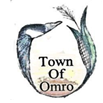 MINUTES OF MONTHLY MEETING OF THEOMRO TOWN BOARD OF SUPERVISORSMINUTES OF MONTHLY MEETING OF THEOMRO TOWN BOARD OF SUPERVISORSMINUTES OF MONTHLY MEETING OF THEOMRO TOWN BOARD OF SUPERVISORSDATE:  July 18, 2022TIME: 6:00 p.m.LOCATION:  Omro Town Hall, 4205 Rivermoor Rd.